Приложение 1                              Основные приёмы вышивки лентами.№ п/пНазвание шваНазвание шва  Технология выполнения               Рисунок1.Элемент «листик»Элемент «листик»1. Протяните ленту на лицевую сторону и через соседнюю клеточку вернитесь на изнаночную.Подтяните ленту пока не образуется петля.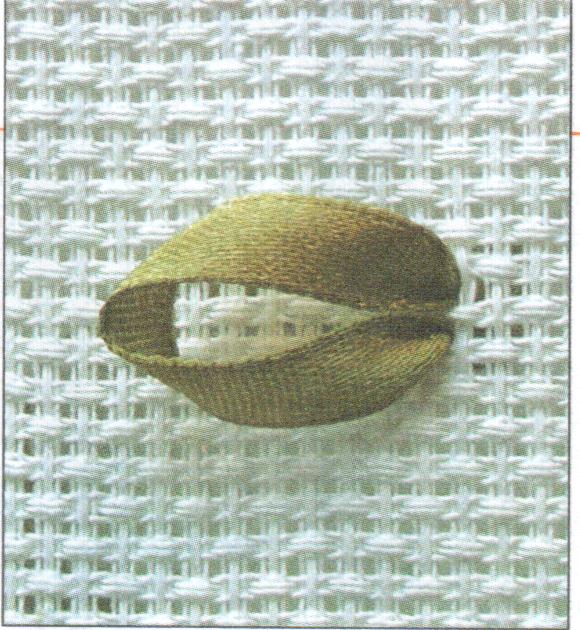 1.Элемент «листик»Элемент «листик»2. Сложите петлю в виде листика и закрепите в верхней части незаметными точечными стежками.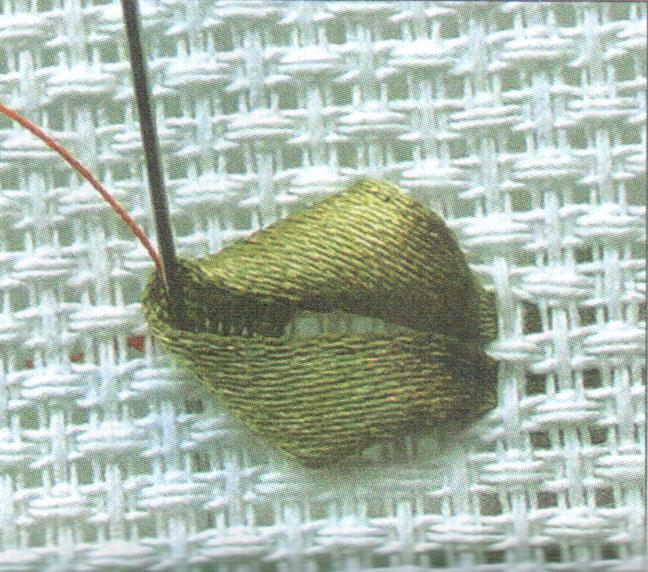 2.Шов «стежок витой»Шов «стежок витой»1.Протяните иголку с лентой на лицевую сторону канвы в точке А. Скрутите ленту, вращая иголку между большим и указательным пальцами. Следите, чтобы витки ленты не деформировались.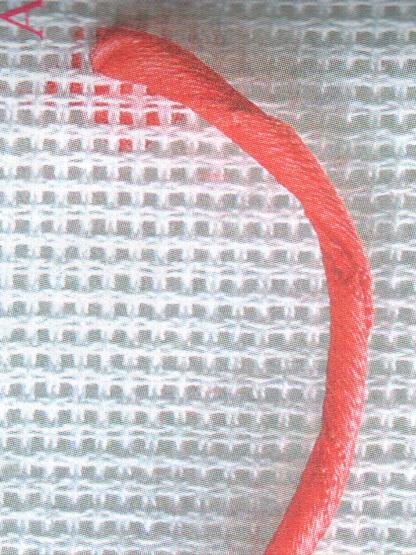 2.Шов «стежок витой»Шов «стежок витой»2. Держа ленту в натянутом состоянии, протяните её на изнаночную сторону в точке В. Для того чтобы витки не раскрутились, закрепите их с изнаночной стороны.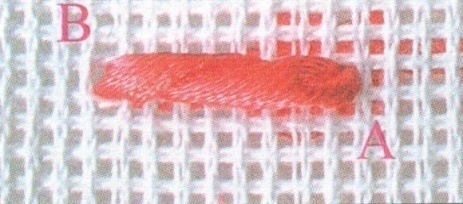 3.Шов «захват»Шов «захват»1.Выполните прямой стежок или стежок с завитком. Протяните иголку с лентой другого цвета на лицевую сторону канвы в точке А в правой нижней части выполненного стежка.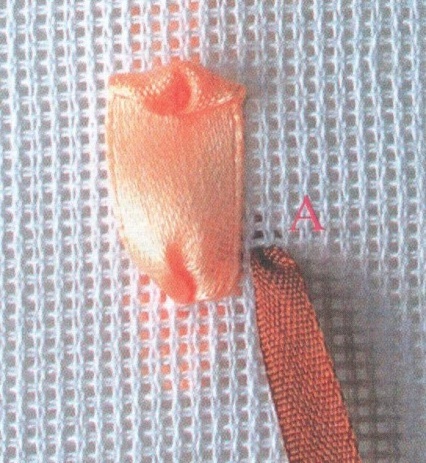 3.Шов «захват»Шов «захват»2.Вколите иголку в точке В ниже точки А на одну клеточку.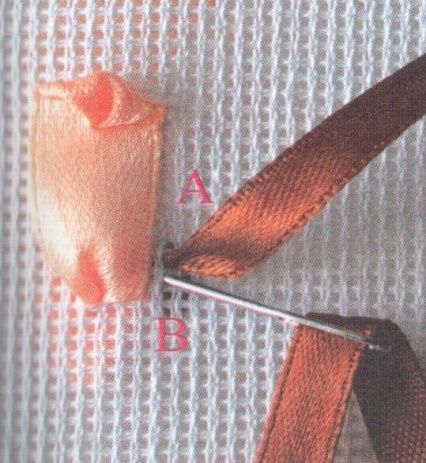 3.Шов «захват»Шов «захват»3.Выведите её на лицевую сторону в точке С левее стежка. Подтяните ленту, образуя петлю. Проденьте иголку с лентой через петлю и медленно подтягивайте её.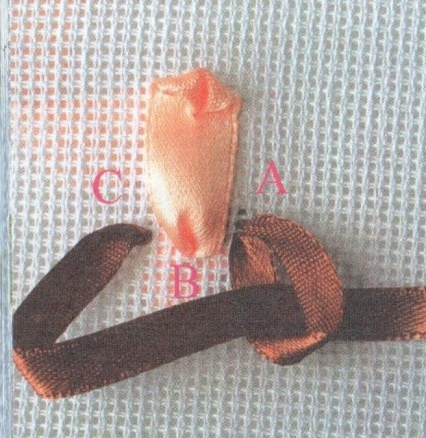 3.Шов «захват»Шов «захват»4.Продолжайте подтягивать ленту, пока не образуется чашечка бутона. Протяните на изнаночную сторону ленту на нужном расстоянии от чашечки.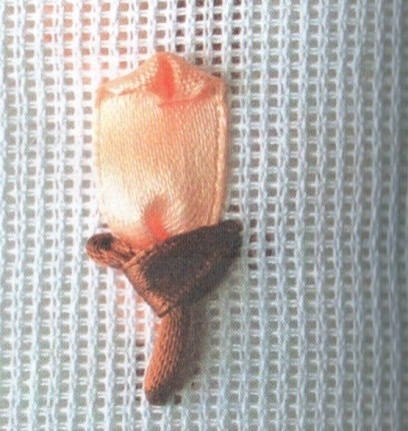 4.Шов «стежок прямой с обвивкой»1.Выполните прямой стежок от точки А до точки В. Протяните иголку с лентой другого цвета на лицевую сторону в точке С, отступив от точки В вправо на одну клеточку.1.Выполните прямой стежок от точки А до точки В. Протяните иголку с лентой другого цвета на лицевую сторону в точке С, отступив от точки В вправо на одну клеточку.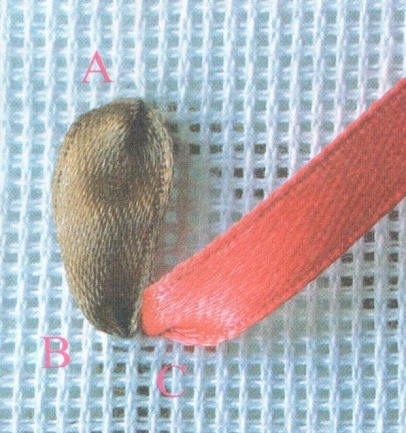 4.Шов «стежок прямой с обвивкой»2.Проведите иголку с лентой под стежком слева направо.2.Проведите иголку с лентой под стежком слева направо.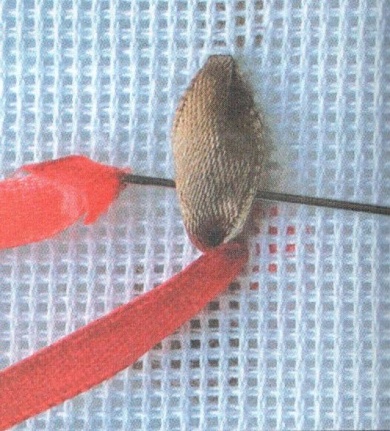 4.Шов «стежок прямой с обвивкой»3.Продолжайте протягивать ленту вокруг стежка, пока она не обовьёт его полностью. Каждый новый виток должен частично перекрывать предыдущий. Старайтесь не перекручивать ленту.3.Продолжайте протягивать ленту вокруг стежка, пока она не обовьёт его полностью. Каждый новый виток должен частично перекрывать предыдущий. Старайтесь не перекручивать ленту.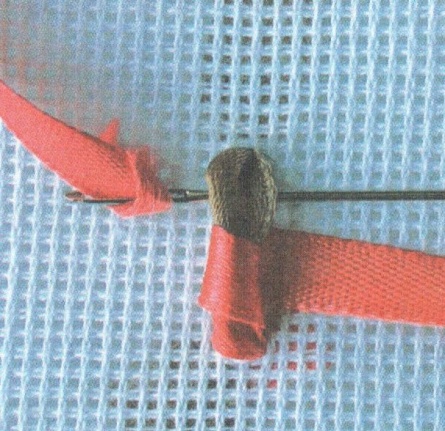 4.Шов «стежок прямой с обвивкой»4.Дойдя до точки А, вколите иголку над ней и протяните ленту на изнаночную сторону.4.Дойдя до точки А, вколите иголку над ней и протяните ленту на изнаночную сторону.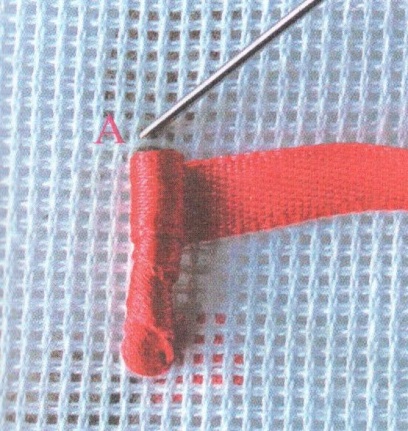 